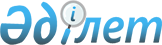 О внесении дополнения в приказ Министра индустрии и инфраструктурного развития Республики Казахстан от 12 июля 2022 года № 403 "Об утверждении Правил предоставления промышленных грантов"Приказ Министра промышленности и строительства Республики Казахстан от 19 марта 2024 года № 105. Зарегистрирован в Министерстве юстиции Республики Казахстан 26 марта 2024 года № 34173
      ПРИКАЗЫВАЮ:
      1. Внести в приказ Министра индустрии и инфраструктурного развития Республики Казахстан от 12 июля 2022 года № 403 "Об утверждении Правил предоставления промышленных грантов" (зарегистрирован в Реестре государственной регистрации нормативных правовых актов за № 28797) следующее дополнение:
      в Правилах предоставления промышленных грантов, утвержденных указанным приказом:
      пункт 20 дополнить подпунктом 11) следующего содержания:
      "11) имеющие положительную динамику по налоговым отчислениям (корпоративный подоходный налог/индивидуальный подоходный налог) за последние 3 (три) года на дату подачи заявки. Требование настоящего подпункта не распространяется на субъектов промышленно-инновационной деятельности, которые освобождены от уплаты налогов согласно действующего законодательства и/или с даты регистрации которых прошло менее трех календарных лет до даты поступления заявки в национальный институт.";
      2. Комитету промышленности Министерства промышленности и строительства Республики Казахстан в установленном законодательством порядке обеспечить:
      1) государственную регистрацию настоящего приказа в Министерстве юстиции Республики Казахстан;
      2) размещение настоящего приказа на интернет-ресурсе Министерства промышленности и строительства Республики Казахстан.
      3. Контроль за исполнением настоящего приказа возложить на курирующего вице-министра промышленности и строительства Республики Казахстан.
      4. Настоящий приказ вводится в действие по истечении десяти календарных дней после дня его первого официального опубликования.
      "СОГЛАСОВАН"Министерство финансовРеспублики Казахстан
      "СОГЛАСОВАН"Министерство национальной экономикиРеспублики Казахстан
      "СОГЛАСОВАН"Министерство цифрового развития, инновацийи аэрокосмической промышленностиРеспублики Казахстан
					© 2012. РГП на ПХВ «Институт законодательства и правовой информации Республики Казахстан» Министерства юстиции Республики Казахстан
				
      Министр промышленностии строительстваРеспублики Казахстан

К. Шарлапаев
